93-005  Łódź, ul. Czerwona  3Okręgowa Izba Lekarska w ŁodziAPEL NR 3do Ministra ZdrowiaXXXVI Okręgowego Zjazdu LekarzyOkręgowej Izby Lekarskiej w Łodziz dnia 17 marca 2018 rokuXXXVI Okręgowy Zjazd Lekarzy Okręgowej Izby Lekarskiej w Łodzi apeluje o pilne podjęcie działań, które umożliwią wprowadzenie w życie ustaleń zawartego 8 lutego 2018 roku porozumienia Ministra Zdrowia z Porozumieniem Rezydentów Ogólnopolskiego Związku Zawodowego Lekarzy.UZASADNIENIEPorozumienie Ministra Zdrowia z Porozumieniem Rezydentów Ogólnopolskiego Związku Zawodowego Lekarzy zostało zawarte 8 lutego 2018 roku. Do dzisiaj nie zostały podjęte jakiekolwiek działania, które mają doprowadzić do wprowadzenia w życie jego postanowień. Wymaga to choćby zmiany ustawy o zawodach lekarza i lekarza dentysty, czy rozporządzenia Ministra Zdrowia                 w sprawie specjalizacji lekarzy i lekarzy dentystów. Zmiany te nie powinny zostać wprowadzone         w pośpiechu i muszą być poprzedzone konsultacjami ze środowiskiem lekarskim. Dlatego niezbędne jest natychmiastowe rozpoczęcie procesu, który doprowadzi do wprowadzenia tych zmian i uchroni od kolejnych napięć w ochronie zdrowia.                 Sekretarz                                                                              PrzewodniczącyOkręgowego Zjazdu Lekarzy                                                         Okręgowego Zjazdu LekarzyMałgorzata Sokalszczuk                                                            Grzegorz Krzyżanowski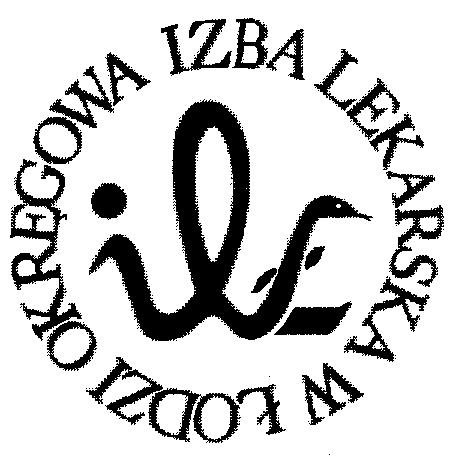 